Технологическая карта занятия Информация о преподавателе Формирование темы занятия общеобразовательной дисциплины с профессионально-ориентированным содержанием/ интегрированным с содержанием общепрофессиональной (специальной) дисциплинойОбщая информация по занятиюТематическое содержание и планируемые результаты:Перечень общих компетенций (код и наименование): ОК 01. Выбирать способы решения задач профессиональной деятельности применительно к различным контекстамОК 02. Использовать современные средства поиска, анализа и интерпретации информации, и информационные технологии для выполнения задач профессиональной деятельностиОК 04. Эффективно взаимодействовать и работать в коллективе и командеОК 05. Осуществлять устную и письменную коммуникацию на государственном языке Российской Федерации с учетом особенностей социального и культурного контекстаОК 08. Использовать средства физической культуры для сохранения и укрепления здоровья в процессе профессиональной деятельности и поддержания необходимого уровня физической подготовленностиПеречень профессиональных компетенций (код и наименование):ПК 1.2. Выполнять преобразование данных, связанных с изменениями структуры документов.ПК 1.3. Выполнять разметку и форматирование документов различных форматов.ПК 1.5. Выполнять подготовку цифровых данных для дальнейшей обработки и архивирования.Описание основных этапов занятия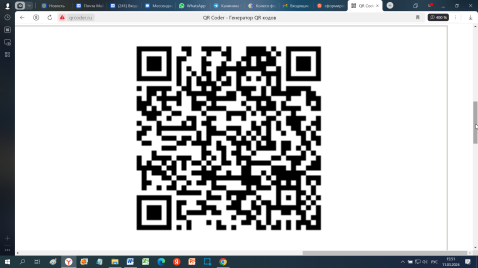 Дополнительные источники информации https://krita.org/en/ - официальный сайт графического редактора Крита. ФИО преподавателя (-ей)Гришкова Наталья Александровна Зиновьева Евгения ВладимировнаОбщеобразовательная дисциплинаОбщепрофессиональная /cпециальная дисциплина (если есть интеграция)Наименование дисциплиныФизическая культураМДК 01.01 Выполнение работы по подготовке и обработке данных различных форматовНаименование разделаФизическая культура, как часть культуры общества и человека.Тема 1.4. Получение информации от внешних источниковНаименование темыФизическая культура в режиме трудового дня.Практическое занятие № 10. Редактирование графических объектов.Тема занятияСоздание комплекса упражнений в графическом редактореСоздание комплекса упражнений в графическом редактореФГОС СПО (09.01.03)Оператор информационных систем и ресурсовТип занятий и форма проведения (возможен выбор нескольких вариантов)Актуализация знаний и  способов действия (закрепление)Систематизация и обобщение знаний и способов действияУровень изученияРепродуктивный (выполнение деятельности по образцу, инструкции или под руководством); Адаптация для студентов с ОВЗУрок адаптирован для студентов с нарушением слуха и иными нарушениямиУчебник, Информационные источникиОстроух А.В. Ввод и обработка цифровой информации. - М.: Академия, 2022Ключевые словаФизическая культура профилактика, оздоровления, нагрузка.Графический редактор, кадр, слой, анимация, публикация, формат файла, pngБазовые понятияРациональная организация труда, факторы сохранения и укрепления здоровья, профилактика переутомления.Раскадровка иллюстрации. Подготовка под анимацию. Выбор формата файла для сохранения. Динамическое изображение. Публикация контента.Краткое описаниеНа практическом занятии студенты будут использовать средства профилактики перенапряжения, эффективные для данной профессии. Получают знания и навыки выполнения упражнений для самостоятельных занятий по профилактике заболеваний, выбранной специальности.Во время практической работы за компьютером студентам предлагается самостоятельно продумать раскадровку физического упражнения, отрисовать в графическом редакторе послойно, используя графический планшет, сохранить и опубликовать подготовленное анимированное упражнение, используя совместный доступ к веб-документу. По окончанию занятия планируется получить динамический контент с комплексом упражнений для профилактики перенапряжения при работе за компьютером.Этапы занятия, Продолжительность в мин.Деятельность преподавателяДеятельность студентовДеятельность студентовПланируемые образовательные результатыПланируемые образовательные результатыПланируемые образовательные результатыТипы оценочных мероприятийДидактические материалы, МТО 1233444561. Организационный этап занятия1. Организационный этап занятия1. Организационный этап занятия1. Организационный этап занятия1. Организационный этап занятия1. Организационный этап занятия1. Организационный этап занятияОпрос, проверка знаний по дисциплинам с профессиональной направленностью5 мин.Приветствует студентов. Проверяет готовность группы, возвращение  после перемены.Продолжаем занятие. Объявляет новую тему урока, цель и задачи.Тема: «Создание комплекса упражнений в графическом редакторе»Цель: Отработать навык создания динамического изображения для публикации, используя рациональную  организацию труда и профилактику переутомляемости.Проводит фронтальный опрос по технике безопасности на рабочем месте:Назовите нормы и правила при работе за ПК (Закон рекомендует при непрерывной работе с компьютером чередовать работу с ним и без него. Если работа без компьютера невозможна, нужно делать перерывы. Какие и чем их наполнить?  (каждые 45—60 мин.  на 10—15 мин. желательно выполнять упражнения)Задает общий вопрос урока: Давайте сегодня разберемся, какую роль играет движение для нашей профессии, а в конце урока вместе сформулируем ответ.Приветствуют преподавателя.Отвечают на вопросы по поднятой руке.Записывают тему и основной вопрос преподавателя.Приветствуют преподавателя.Отвечают на вопросы по поднятой руке.Записывают тему и основной вопрос преподавателя.Актуализация знаний, включение студентов в целенаправленную деятельность ОК 01, ОК 02, ОК 04, ОК 05, ПК 1.5.Актуализация знаний, включение студентов в целенаправленную деятельность ОК 01, ОК 02, ОК 04, ОК 05, ПК 1.5.Актуализация знаний, включение студентов в целенаправленную деятельность ОК 01, ОК 02, ОК 04, ОК 05, ПК 1.5.Фронтальный опрос. Компьютер преподавателя, экран2. Основной этап занятия2. Основной этап занятия2. Основной этап занятия2. Основной этап занятия2. Основной этап занятия2. Основной этап занятия2. Основной этап занятия2. Основной этап занятия2. Основной этап занятияФормирование навыков физических упражнений,  которые можно использовать на рабочем месте. 6 мин.Преподаватель физической культуры:1. Объясняет, показывает  упражнения направленные на снятие физического утомления во время работы за компьютером.2. Предлагает составить комплекс упражнений:Упражнения для шей.Упражнения для плеч.Упражнения для рук.Упражнения для корпуса. Упражнения для ног.Упражнения для стоп.3.Раздает  инвентарь.4. Исправляет ошибки, добивается правильного выполнения упражнений.Отвечают на вопросы, предлагают упражнения, которые можно использовать, для профилактики утомления на рабочем месте.Выполняют предложенные упражненияФормирование навыков физических упражнений ОК 01,ОК 04, ОК 08.Формирование навыков физических упражнений ОК 01,ОК 04, ОК 08.Фронтальный опрос. Выполнение упражнений. Наблюдение, правильности выполнения упражнений.Фронтальный опрос. Выполнение упражнений. Наблюдение, правильности выполнения упражнений.Фронтальный опрос. Выполнение упражнений. Наблюдение, правильности выполнения упражнений.Компьютер, экран, доска,теннисные мячи, фитнес резинки, массажные мяч, эспандер для рук.Объяснение основных понятий урока, интерфейс программы, алгоритм выполнения задания, требований к итогу практической работы6 мин.Преподаватель МДК: Вспомним основные понятия2д Анимация («animation» — оживление, одушевление) – компьютерная технология по созданию движения или имитации этого движения объектов в двумерном пространстве.  Динамическое изображение — это движущаяся картинка.Один из самых популярных форматов анимации - GIF. Виды создания 2Д анимации в Krita:Покадровая анимация — это техника для создания анимации, при которой художник работает над каждым кадром отдельно.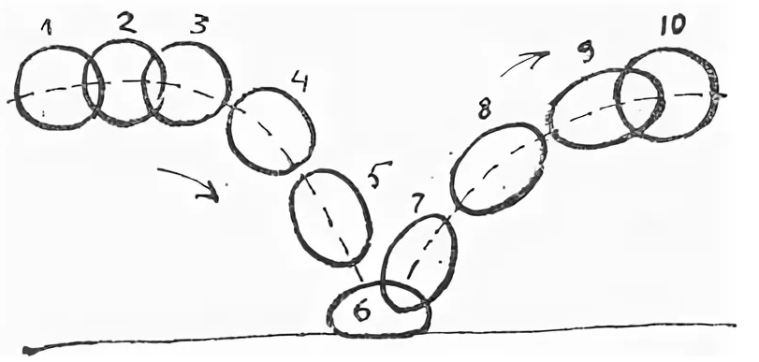 Ключевая анимация: кривые анимации по координатам через Трансформирующую маску слоя.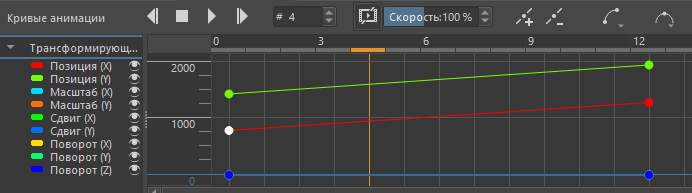 Рассмотрим подробнее и выполним сегодня Анимацию в Krita покадрово-растровую.Необходимо прорисовывать кадр за кадром, чтобы при воспроизведении все выглядело как настоящая мультипликация. Необходимо создавать ключевые кадры с важными деталями или позами, в которых находится персонаж. Обозначив ключевые точки, художник рисует картинку на кадрах.Анимация сохраняется в формате динамического изображения gif или видео mp4.Откроем рабочее пространство анимация, создадим ключевые кадры, сохраним анимацию.Напоминаю правила работы в общем онлайн-документе: не мешать, не изменять чужие блоки, быть вежливыми.Отвечают на вопросы, рассказывают правила работыПонимание задач и алгоритма выполнения работыОК 01, ОК 02, ОК 04, ОК 05, ПК 1.2, ПК 1.3, ПК 1.5.Понимание задач и алгоритма выполнения работыОК 01, ОК 02, ОК 04, ОК 05, ПК 1.2, ПК 1.3, ПК 1.5.Фронтальный опрос. Фронтальный опрос. Фронтальный опрос. Компьютер преподавателя, презентация, окно программы, экранВыбор упражнений по фортуне 5 мин.Преподаватель МДК: Для выполнения практической работы, каждому необходимо выбрать одно из показанных сегодня упражнений и, продумав раскадровку, создать анимацию. Упражнение должно быть понятным, применимым, иметь название и описание. Не должно повторяться.Преподаватель физической культуры:Порядок выбора упражнения определит «Колесо фортуны». Оно выбирает Вас, Вы называете упражнение, присаживаетесь за компьютер, продумываете кадры.Начинают выполнять работу все вместе, когда все определятся с выбором. Встают, называют упражнение, показывают, присаживаются за компьютер, продумывают анимацию по очереди.Закрепление изученного материала (упражнений)ОК 01, ОК 02, ОК 04, ОК 05, ОК 08Закрепление изученного материала (упражнений)ОК 01, ОК 02, ОК 04, ОК 05, ОК 08Индивидуальный опросИндивидуальный опросИндивидуальный опросКомпьютер, экран, доска,теннисные мячи, фитнес резинки, массажные мяч, эспандер для рук.Выполнение практической работы (создание и публикация анимации)13 мин.Преподаватель МДК: На рабочих столах Карточка с алгоритмом выполнения задания, на отрисовку, сохранение и публикацию 10 минут.Не забывайте сохранить проект в своей папке и опубликовать. Поднять руку после завершения работы.Закрепление изученного материала (Создание и публикация анимации «Физическое упражнение» в графическом редакторе Krita):Ход  работы в графическом редакторе:Открыть программу  KritaСоздайте новый проектИзменить рабочее пространство анимации в раскрывающемся списке Окно > Рабочее пространство.Продумать и выполнить простую анимацию персонажа, покадрово отрисовывая изменения поз.Рисуем первую ключевую позу с помощью графического планшета.Создадим второй кадр.Нажмите ПКМ на изображение Лампочки на Шкале анимации (показывает изображение на предыдущем кадре анимации).Рисуем вторую ключевую позу.Аналогичным образом создаем последующие ключевые кадры. Настройте параметры анимации.Сохраните проект.Сохранить анимацию.Открыть папку, запустить полученное динамическое изображение.Опубликовать получившееся анимированное изображение с названием и кратким описанием в общий веб-документ под своим аккаунтом.Сдать работу преподавателю.Выполняют практическую работу: Создание и публикация анимации «Физическое упражнение» в графическом редакторе Krita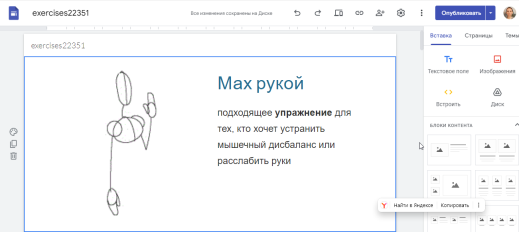 Закрепление изученного материала (навыков работы в графическом редакторе)ОК 01, ОК 02, ОК 04, ОК 05, ОК 08, ПК 1.2, ПК 1.3, ПК 1.5.Закрепление изученного материала (навыков работы в графическом редакторе)ОК 01, ОК 02, ОК 04, ОК 05, ОК 08, ПК 1.2, ПК 1.3, ПК 1.5.Самостоятельная практическая работа с последующей проверкойСамостоятельная практическая работа с последующей проверкойСамостоятельная практическая работа с последующей проверкойКомпьютер преподавателя, компьютеры студентов, карточки с алгоритмом выполнения задания3. Заключительный этап занятия3. Заключительный этап занятия3. Заключительный этап занятия3. Заключительный этап занятия3. Заключительный этап занятия3. Заключительный этап занятия3. Заключительный этап занятия3. Заключительный этап занятия3. Заключительный этап занятияДиагностика  5 мин.Преподаватель физической культурызадает вопросы:«Какие знания, полученные на уроке, понадобятся тебе в будущем?», «Какой инвентарь, предложенный на уроке, вы хотели бы использовать на своем рабочем месте?»Преподаватель МДКзадает вопросы:Что при работе с анимацией показалось самым сложным?(раскадровка)Какую же роль играет движение для нашей профессии? (динамические изображения лучше раскрывают контент, физические упражнения снижают нагрузку при работе)Отвечают на вопросыПовторение усвоенного материала, формулирование самостоятельных выводовОК 01, ОК 02, ОК 04, ОК 05, ОК 08, ПК 1.2, ПК 1.3, ПК 1.5.Повторение усвоенного материала, формулирование самостоятельных выводовОК 01, ОК 02, ОК 04, ОК 05, ОК 08, ПК 1.2, ПК 1.3, ПК 1.5.Повторение усвоенного материала, формулирование самостоятельных выводовОК 01, ОК 02, ОК 04, ОК 05, ОК 08, ПК 1.2, ПК 1.3, ПК 1.5.Фронтальный опросФронтальный опросКомпьютер, экран, доска,теннисные мячи, фитнес резинки, массажные мяч, спандер для рук.Подведение итогов, домашнее задание3 мин.Просмотр опубликованных результатов на сайте. Формирование комплекса упражнений, расставляя блоки  по порядку. Выявление лучших и слабых работ. Выставление оценокПолучение ДЗ: Подобрать комплекс упражнений для любой профессии (изображения найти в интернете, при желании отрисовать), ссылку прислать в ШПЗаписать в тетрадь алгоритм создания и сохранения анимации из прикрепления ШП. Прочитать о формате apng, сравнить с gif.Просматривают совместный результатФормируют порядок упражненийПолучают оценки и домашнее заданиеОК 01, ОК 02, ОК 04, ОК 05, ОК 08, ПК 1.2, ПК 1.3, ПК 1.5.ОК 01, ОК 02, ОК 04, ОК 05, ОК 08, ПК 1.2, ПК 1.3, ПК 1.5.ОК 01, ОК 02, ОК 04, ОК 05, ОК 08, ПК 1.2, ПК 1.3, ПК 1.5.Фронтальный опросФронтальный опросКомпьютер, экранРефлексия 2 мин.Ребята, в коробке лежат цветные камешки, если Вам понравился урок, Вы считаете, что данное занятие дополнило Ваши знания и навыки, положите один из них в общую чашу знаний класса, если уходите без знаний, не добавляйте.Наполняют общую чашу знаний класса, выходят на перемену.ОК 01, ОК 04, ОК 05.ОК 01, ОК 04, ОК 05.ОК 01, ОК 04, ОК 05.Индивидуальный опросИндивидуальный опросКубок, цветные камешки